О внесении изменений в административный регламент предоставления муниципальной услуги «Направление уведомления о соответствии построенных или реконструированных объекта индивидуального жилищного строительства или садового дома требованиям законодательства о градостроительной деятельности либо несоответствии построенных или реконструированных объекта индивидуального жилищного строительства или садового дома требованиям законодательства о градостроительной деятельности на территории Завитинского муниципального округа»          В целях реализации на территории Завитинского муниципального округа мероприятий по проведению административной реформы, приведения административных регламентов предоставления муниципальных услуг в соответствие с действующим законодательствомп о с т а н о в л я ю: 	1. Внести в административный регламент предоставления муниципальной услуги «Направление уведомления о соответствии построенных или реконструированных объекта индивидуального жилищного строительства или садового дома требованиям законодательства о градостроительной деятельности либо несоответствии построенных или реконструированных объекта индивидуального жилищного строительства или садового дома требованиям законодательства о градостроительной деятельности на территории Завитинского муниципального округа», утвержденный постановлением главы Завитинского муниципального округа от 25.03.2022 № 204, следующие изменения:1.1. Пункт 2.3 административного регламента изложить в новой редакции:«2.3. Предоставление муниципальной услуги регулируется следующими нормативными правовыми актами:      - Градостроительный кодекс Российской Федерации от 29.12.2004 № 190-ФЗ («Российская газета», № 290, 30.12.2004, «Собрание законодательства РФ», 03.01.2005, № 1 (часть 1), ст. 16, «Парламентская газета», № 5-6, 14.01.2005);       	- Федеральный закон от 27.07.2010 № 210-ФЗ «Об организации предоставления государственных и муниципальных услуг» (Российская газета», № 168, 30.07.2010, «Собрание законодательства РФ», 02.08.2010, № 31, ст. 4179, Официальный интернет-портал правовой информации http://pravo.gov.ru - 04.11.2022);        	- Федеральный закон от 02.05.2006 № 59-ФЗ «О порядке рассмотрения обращений граждан Российской Федерации» (Российская газета», № 95, 05.05.2006, «Собрание законодательства РФ», 08.05.2006, № 19, ст. 2060, «Парламентская газета», № 70-71, 11.05.2006, Официальный интернет-портал правовой информации http://www.pravo.gov.ru - 28.12.2018);        - Федеральный закон от 06.04.2011 № 63-ФЗ «Об электронной подписи» («Парламентская газета», № 17, 08-14.04.2011, «Российская газета», № 75, 08.04.2011, «Собрание законодательства РФ», 11.04.2011, № 15, ст. 2036);        - Федеральный закон от 06.10.2003 № 131-ФЗ «Об общих принципах организации местного самоуправления в Российской Федерации» («Собрание законодательства РФ», 06.10.2003, № 40, ст. 3822; «Парламентская газета», № 186, 08.10.2003; «Российская газета», № 202, 08.10.2003);         	- Постановление Правительства РФ от 22.12.2012 № 1376 «Об утверждении Правил организации деятельности многофункциональных центров предоставления государственных и муниципальных услуг» (Российская газета», № 303, 31.12.2012, «Собрание законодательства РФ», 31.12.2012, № 53 (ч. 2), ст. 7932, Официальный интернет-портал правовой информации http://pravo.gov.ru - 29.12.2022);          	- Приказ Министерства строительства и жилищно-коммунального хозяйства РФ от 19 сентября 2018 г. № 591/пр «Об утверждении форм уведомлений необходимых для строительства или реконструкции объекта индивидуального строительства или садового дома» (Официальный интернет-портал правовой информации http://www.pravo.gov.ru, 28.09.2018);        	- Устав Завитинского муниципального округа Амурской области, принят Советом народных депутатов Завитинского муниципального округа Амурской области 08.11.2021 № 44/5 (Информационный листок администрации Завитинского района «Наш район» № 24 от 12.11.2021, официальный сайт администрации Завитинского муниципального округа в информационно-телекоммуникационной сети «Интернет» www.zavitinsk.info.ru).           Перечень нормативных правовых актов, регулирующих предоставление муниципальной услуги (с указанием их реквизитов и источников официального опубликования), размещается в федеральной государственной информационной системе «Федеральный реестр государственных и муниципальных услуг (функций).».1.2.  Пункт 2.4 административного регламента дополнить подпунктами «в» и «г» следующего содержания:«в) с использованием единого портала государственных и муниципальных услуг или региональных порталов государственных и муниципальных услуг (за исключением случаев, если уполномоченным на выдачу разрешения на строительство органом является федеральный орган исполнительной власти в сфере государственной охраны);г) с использованием государственных информационных систем обеспечения градостроительной деятельности с функциями автоматизированной информационно-аналитической поддержки осуществления полномочий в области градостроительной деятельности.».2. Настоящее постановление подлежит официальному опубликованию.3. Контроль за исполнением настоящего постановления возложить на заместителя главы администрации Завитинского муниципального округа по муниципальному хозяйству П.В. Ломако.Глава Завитинского муниципального округа                                  С.С. Линевич 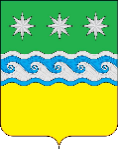 АДМИНИСТРАЦИЯ ЗАВИТИНСКОГО МУНИЦИПАЛЬНОГО ОКРУГА ГЛАВА ЗАВИТИНСКОГО МУНИЦИПАЛЬНОГО ОКРУГАП О С Т А Н О В Л Е Н И Еот ___________					                                              № ____г. ЗавитинскИсполнитель:Начальник отдела архитектуры и   градостроительства                                                              В.Н. ПавлюкСогласовано: Начальник отдела по правовым и социальным вопросам                                                               Л.В. КапустинаНачальник общего отдела                                                                И.В. АносоваЗаместитель главы администрации Завитинского муниципального округа по работе с территориями                                                                Е.В. РозенкоЗаместитель главы администрации Завитинского муниципального округа по муниципальному хозяйству                                                               П.В. Ломако